ТҮЙІНДЕМЕАшимова Айым Тлеутаевна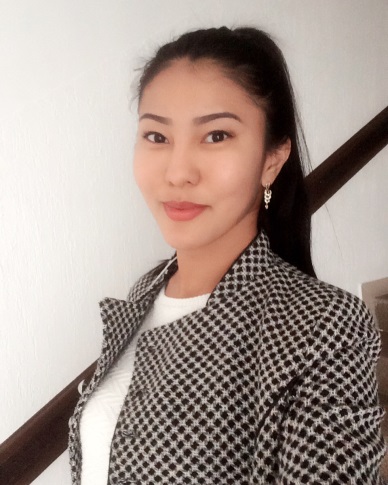 Жеке ақпаратЖеке ақпаратҚала:БалқашМекен-жайы:Калмыков тұйық көшесі, ½ үй, 36 пәт.Туылған күні:4.01.1995 жылЖынысы:ӘйелОтбасы жағдайы.Тұрмыс құрмағанБайланыс ақпараты:87474382167, e-mail:  a_a_t@inboxl.ruЖұмыс тәжірибесі:Жұмыс тәжірибесі:Жұмыс тәжірибесі:Жұмыс тәжірибесі:Жұмыс тәжірибесі:Жұмыс тәжірибесі:2013ж. – оқу практикасы, «Қарағанды агротехникалық колледжі»;                еңбек практикасы, «Қарағанды мемлекеттік техникалық университеті»;2014ж. – технологиялық практика, «Қарағанды мемлекеттік техникалық университеті», 2013ж. – оқу практикасы, «Қарағанды агротехникалық колледжі»;                еңбек практикасы, «Қарағанды мемлекеттік техникалық университеті»;2014ж. – технологиялық практика, «Қарағанды мемлекеттік техникалық университеті», 2013ж. – оқу практикасы, «Қарағанды агротехникалық колледжі»;                еңбек практикасы, «Қарағанды мемлекеттік техникалық университеті»;2014ж. – технологиялық практика, «Қарағанды мемлекеттік техникалық университеті», 2013ж. – оқу практикасы, «Қарағанды агротехникалық колледжі»;                еңбек практикасы, «Қарағанды мемлекеттік техникалық университеті»;2014ж. – технологиялық практика, «Қарағанды мемлекеттік техникалық университеті»,                 «Ақпарттық жүйелер» кафедрасы.                «Ақпарттық жүйелер» кафедрасы.                «Ақпарттық жүйелер» кафедрасы.Білімі:Білімі:Білімі:Білімі:Білімі:Білімі:Мектеп:Абай атындағы №2 лицейАбай атындағы №2 лицейАбай атындағы №2 лицейАбай атындағы №2 лицейОқу мерзімі:2001-2012 жж.2001-2012 жж.2001-2012 жж.2001-2012 жж.Оқу орны:                  Қарағанды мемлекеттік техникалық университетіОқу мерзімі:                2012-2016 жж.Мамандығы:               Кәсіптік оқытуОқу түрі:                     күндізгі бөлімОқу орны:                  Қарағанды мемлекеттік техникалық университетіОқу мерзімі:                2012-2016 жж.Мамандығы:               Кәсіптік оқытуОқу түрі:                     күндізгі бөлімОқу орны:                  Қарағанды мемлекеттік техникалық университетіОқу мерзімі:                2012-2016 жж.Мамандығы:               Кәсіптік оқытуОқу түрі:                     күндізгі бөлімОқу орны:                  Қарағанды мемлекеттік техникалық университетіОқу мерзімі:                2012-2016 жж.Мамандығы:               Кәсіптік оқытуОқу түрі:                     күндізгі бөлімОқу орны:                  Қарағанды мемлекеттік техникалық университетіОқу мерзімі:                2012-2016 жж.Мамандығы:               Кәсіптік оқытуОқу түрі:                     күндізгі бөлімШет тілдерді игеру деңгейі және басқа да дағдылары:Шет тілдерді игеру деңгейі және басқа да дағдылары:Шет тілдерді игеру деңгейі және басқа да дағдылары:Шет тілдерді игеруі:қазақ тілі – ана тілі, орыс тілі  - еркін,   ағылшын тілі – сөздікпен.Қосымша:ДК – тәжірибелі қолданушы, Microsoft Office, Internet және т.б. 